Muster für die Ankündigung der Disputation im InstitutDas Formular kann heruntergeladen werden unter: Mathematisch-Naturwissenschaftliche Fakultät/Forschung/Promotion/Promotionsverfahren/Ankündigung/Einladung zur universitätsöffentlichen DisputationMathematisch-Naturwissenschaftliche Fakultät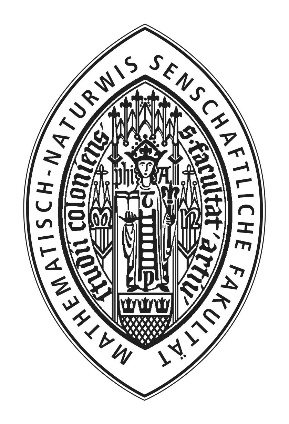 der Universität zu KölnEinladung zu der universitätsöffentlichen*Disputation					           von		Herrn/Frau akad. Grad Vorname Nachname                                 in   Promotionsfach					             über					Titel der Dissertation					    Datum, Uhrzeit 					    genaue OrtsangabeMitglieder der Prüfungskommission:Köln, den																		Unterschrift  Vorsitzende/r*Universitätsöffentlichkeit bei Disputationen bedeutet, dass nur Angehörige der Universität zu Köln (DozentInnen, MitarbeiterInnen und StudentInnen) als Zuhörer zugelassen sind (§ 9, Abs. 3, Promotionsordnung von 2006).